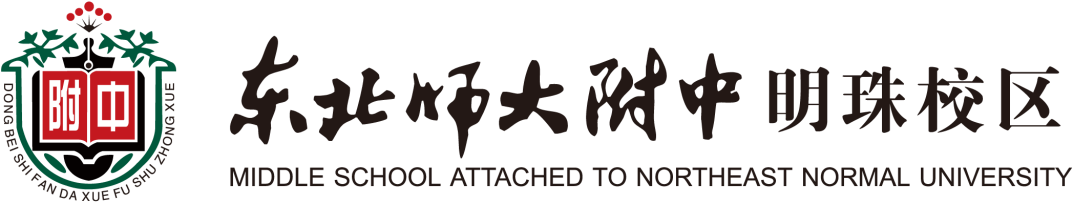 教育文摘2018-2019学年（下）第7周（4月8日—4月14日）东北师大附中明珠校区 研究室制目  录一、教育理念	31. 回归童真的丹麦式教育	3二、班主任专题	62. 德育像一场浪漫的旅行	63. 班主任7问	9三、教师发展	114. 在教学中学习教学	11四、劳动教育	135. 劳动是产生真正教育的密码	136. 进一步拓展劳动教育的内容与形式	15五、教科研工作	177. 教科研如何解开第一个“结”	17六、特色教育	198. 南京师大附属中学：全E生态促动全新学习	19七、课堂教学	229. 课堂重建：帮助学生成为学习主人	2210.变接受模仿为发现创造：使课堂学习成为创造过程	26八、学科教学	2811.修炼语言素养的三个指标	2812.打开文学思维的两翼	31九、班级建设	3313.一班一世界	33教育理念